от 18 ноября 2019 года									         № 515-рО внесении изменений в распоряжение администрации городского округа город Шахунья Нижегородской области от 30.08.2019 № 395-р «Об утверждении перечня школьных автобусных маршрутов для перевозки обучающихся  в 2019 – 2020 учебном году»На основании протокола заседания комиссии по предупреждению и ликвидации чрезвычайных ситуаций и обеспечению пожарной безопасности городского округа город Шахунья Нижегородской области от 08.11.2019 № 13:1. В распоряжение администрации городского округа город Шахунья Нижегородской области от 30.08.2019 № 395-р «Об утверждении перечня школьных автобусных маршрутов для перевозки обучающихся  в 2019 – 2020 учебном году» внести изменения, изложив маршруты № 4 и 5 в следующей редакции:2. Общему отделу администрации городского округа город Шахунья Нижегородской области обеспечить размещение настоящего распоряжения на официальном сайте администрации  городского округа город Шахунья Нижегородской области.3. Контроль за исполнением настоящего распоряжения возложить на первого заместителя главы администрации городского округа город Шахунья Нижегородской области Серова А.Д.Глава местного самоуправлениягородского округа город Шахунья							  Р.В.Кошелев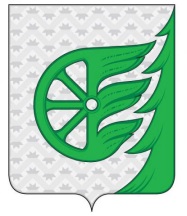 Администрация городского округа город ШахуньяНижегородской областиР А С П О Р Я Ж Е Н И Е4.д.Петрово -  д.Акаты -д.Столбово –д.М.Белолуги- п.Лужайки 5.д.Отлом – д.Петрово - д. Лебедевка - д.Акаты – д. М.Белолуги - г.Шахунья